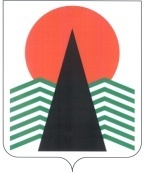  Администрация Нефтеюганского районаТерриториальная комиссияпо делам несовершеннолетних и защите их правПОСТАНОВЛЕНИЕ №41 28 июня 2018 года, 10 – 15 ч. г. Нефтеюганск, 3 мкрн., д. 21, каб. 430зал совещаний администрации Нефтеюганского района,(сведения об участниках заседания указаны в протоколе № 34 заседания территориальной комиссии)О рассмотрении информационного письма Министерства образования и науки Российской Федерации о нарушениях, выявленных в ходе проведенной органами прокуратуры проверки соблюдения законодательства, направленного на обеспечение безопасности детей в образовательных организациях, а также законодательства о профилактике безнадзорности и правонарушений обучающихся в 2017-2018 годах 	 В соответствии с поручением Комиссии по делам несовершеннолетних и защите их прав при Правительстве Ханты-Мансийского автономного округа – Югры (01.22-Исх-963 от 21.06.2018), рассмотрев информационное письмо Министерства образования и науки Российской Федерации о нарушениях, выявленных в ходе проведенной органами прокуратуры проверки соблюдения законодательства, направленного на обеспечение безопасности детей в образовательных организациях, а также законодательства о профилактике безнадзорности и правонарушений обучающихся в 2017-2018 годах, территориальная комиссия по делам несовершеннолетних и защите их прав установила:	В соответствии с требованиями Федерального закона от 29.12.2012 № 273-ФЗ «Об образовании в Российской Федерации», в образовательных организациях Нефтеюганского района созданы условия и принимаются дополнительные меры по обеспечению комплексной безопасности детей. 	В целях обеспечения антитеррористической безопасности общеобразовательные организации имеют периметральное ограждение (за исключением учреждения дополнительного образования «Детско – юношеская спортивная шахматная школа имени А. Карпова», так как данная организация расположена в здании Ледового дворца гп. Пойковский), оснащены системой тревожной сигнализации (кнопкой экстренного вызова), внутренними и наружными камерами видеонаблюдения, обеспечены постами круглосуточной физической охраны (сторожа-вахтеры из штата образовательных учреждений и в дневное время ЧОП в 5 школах (Пойковская СОШ 1, Пойковская СОШ 2, Пойковская СОШ 4, Салым СОШ 1, Салым СОШ 2), действует контрольно-пропускной режим.	В рамках обеспечения пожарной безопасности общеобразовательные организации оснащены техническими средствами защиты (пожарная сигнализация, системы оповещения о пожаре, аварийное освещение зданий, пожарное водоснабжение), первичными средствами пожаротушения, разработаны планы эвакуации на случай возникновения чрезвычайной ситуации.	Ежегодно выполняются работы по модернизации (замене) автоматической пожарной сигнализации, обеспечено техническое обслуживание средств защиты, электрооборудования, первичных средств пожаротушения, проводятся обработки огнезащитными составами деревянных конструкций.  	Контроль за образовательными организациями по вопросу обеспечения комплексной безопасности организован на постоянной основе – это плановые проверки надзорных органов, оценка готовности образовательных организаций к началу нового учебного года, к началу летней оздоровительной кампании, внеплановые проверки накануне проведения праздничных мероприятий.	По результатам категорирования объектов, проведенного в начале 2018 года, запланированы мероприятия по соблюдению требований к антитеррористической защищенности: установка системы контроля и управления доступом, установка системы охраной сигнализации; установка системы экстренного оповещения о возникновении чрезвычайной системы.	С целью выявления несовершеннолетних, имеющих суицидальное поведение или уровень тревожности в прошедшем учебном году во всех общеобразовательных организациях Нефтеюганского района проведены:	-  дополнительная методика первичной диагностики и выявления детей «группы риска» (М. И. Рожков, М. А. Ковальчук) направленная на профилактику рисков подросткового возраста;	-  дополнительные тестирования и диагностики всех обучающихся, достигших возраста 7 лет («Карта риска суицида» Л.Б. Шнейдер, Прогностическая таблица риска суицида А.Н. Волкова).	По результатам диагностики выявлено 28 детей в возрасте 12-15 лет, которых можно отнести к группе риска. С целью подтверждения результатов первичного исследования, была проведена  углублённая диагностика данных детей, в соответствии с которой, риск склонности к суициду подтвердился у 8 детей. По результатам диагностики организованы незамедлительные коррекционные психолого - педагогические мероприятия:	 	- получены согласия (не согласия) от родителей на проведение работы с учащимися;	- разработаны индивидуальные планы коррекционных психолого - педагогических мероприятий;	- обсуждение с классными руководителями и социальным педагогом результатов скрининг – диагностики;	- проведены первичные индивидуальные беседы с учащимися (на основании согласия родителей), выявленной группы риска; 	- информирование и индивидуальное консультирование родителей (законных представителей)  учащихся, входящих в группу риска;	- даны рекомендации родителям по обращению к специалистам медицинского профиля (детский психиатр, невролог, невропатолог).  	Проводимая работа дает положительные результаты, т.к. случаев попыток суицида не выявлено. 	В целях раннего выявления незаконного потребления наркотических средств и психотропных веществ у обучающихся, в течение последних трех лет в школах  проходит добровольное социально-психологическое тестирование. Общее число обучающихся подлежащих тестированию в образовательных учреждениях в 2017 году 2287 (2016 год – 2244), и участвовавших в тестировании 2287 (2016 год – 1639), анкетированием охвачены все 100% учащихся, из них в возрасте от 12 до 14 лет- 956, в возрасте от 14 до 15 лет - 491 и в возрасте от 15 лет и старше - 840. За время проведения тестирования не были выявлены несовершеннолетние из группы риска.	В целях формирования здорового образа жизни разработаны и реализуются:	1. «План мероприятий по популяризации здорового образа жизни по профилактике ВИЧ – инфицирования на 2017-2018 учебный год».	2.  «Медиаплан информирования жителей Нефтеюганского района о системе тестирования несовершеннолетних и молодежи, направленного на раннее выявление потребления наркотиков, на 2017 - 2018 год» .	В целях предупреждения употребления несовершеннолетними наркотических средств, психотропных, одурманивающих веществ и алкогольных напитков структурами системы профилактики разработан «Межведомственный план профилактической работы по предупреждению употребления подростками наркотических средств, психотропных, одурманивающих веществ и алкогольных напитков на 2017-2018 учебный год. Межведомственный план реализован в полном объеме. Во всех общеобразовательных организациях функционируют наркологические посты (НАРКОПОСТы). 	С целью выявления несовершеннолетних и семей, находящихся в социально опасном положении и оказания им помощи в обучении и воспитании детей, в образовательных организациях Нефтеюганского района проводятся следующие мероприятия: - операция «Всеобуч», подворные обходы, с целью выявления несовершеннолетних детей, подлежащих обучению и определения условий, в которых они проживают (приложение приказы ДО и МП Нефтеюганского района); - посещение семей, находящихся в социально опасном положении (составление актов обследования жилищных условий, подготовка документов);- организация рейдов родительской общественности «Родительский патруль» совместно с органами внутренних дел (приложение приказ ДО и МП Нефтеюганского района);- ежемесячно обновляется районный банк данных о несовершеннолетних и семьях, находящихся в социально опасном положении и проведенной с ними работой. 	Информация регулярно отслеживается и анализируется. По необходимости принимаются соответствующие меры коррекционного, развивающего  или профилактического характера.  	Проведение комплекса мероприятий по профилактике правонарушений позволяет привлечь к работе всех участников воспитательного процесса, что, в свою очередь, оказывает положительное воздействие на оперативную обстановку и способствует качественному улучшению профилактической работы в подростковой среде.	 С учетом рассмотренной информации, с целью принятия дополнительных мер по обеспечению комплексной безопасности детей в образовательных организациях, территориальная комиссия по делам несовершеннолетних и защите их прав  Нефтеюганского района  п о с т а н о в и л а:	1.  Информационное письмо Министерства образования и науки Российской Федерации о нарушениях, выявленных в ходе проведенной органами прокуратуры проверки соблюдения законодательства, направленного на обеспечение безопасности детей в образовательных организациях, а также законодательства о профилактике безнадзорности и правонарушений обучающихся в 2017-2018 годах и информацию Департамента образования и молодежной политики Нефтеюганского района принять к сведению.	Срок: 28 июня 2018 года.	2.   Департаменту образования и молодежной политики (Н.В.Котова) организовать проведение:  	2.1. Дополнительной диагностики детей группы риска, имеющих суицидальное поведение или повышенный уровень тревожности; 	2.2.  Дополнительных профилактических мероприятий по раннему выявления несовершеннолетних и семей, находящихся в социально опасном положении. 	  Срок: до 01 октября 2018 года.	2.3.  В соответствии с Постановлением Правительства Российской Федерации от 07.10.2017 № 1235 «Об утверждении требований к антитеррористической  защищенности объектов (территорий) Министерства образования и науки Российской Федерации и объектов (территорий), относящихся к сфере деятельности Министерства образования и науки Российской Федерации, и формы паспорта безопасности этих объектов (территорий)» проведение мероприятий по соблюдению требований к антитеррористической защищенности (установка системы контроля и управления доступом, установка системы охраной сигнализации; установка системы экстренного оповещения о возникновении чрезвычайной ситуации).	Срок: до 25 декабря 2019 года.	3. Контроль за исполнением данного постановления возложить на заместителя председателя территориальной комиссии по делам несовершеннолетних и защите их прав Нефтеюганского района.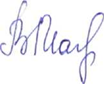 Председательствующий                                            В.В.Малтакова